ՀԱՅԱՍՏԱՆԻ  ՀԱՆՐԱՊԵՏՈՒԹՅԱՆԱՌՈՂՋԱՊԱՀԱԿԱՆ ԵՎ ԱՇԽԱՏԱՆՔԻ ՏԵՍՉԱԿԱՆ ՄԱՐՄԻՆՍտուգաթերթ N 3.8Բժշկական և ստոմատոլոգիական պրակտիկաՍտոմատոլոգիական պրակտիկա Բժշկական սպասարկման բնագավառի վերահսկողությունQ 86.23 (ՏԳՏԴ)ՏԻՏՂՈՍԱԹԵՐԹ Առողջապահական և աշխատանքի տեսչական մարմնի (ԱԱՏՄ) ստորաբաժանման անվանումը,                               հեռախոսահամարը, գտնվելու  վայրը______________________________________    							                _______________________________________________               ԱԱՏՄ-ի ծառայողի  պաշտոնը                                                                   			     		            ազգանունը, անունը, հայրանունը______________________________________   							               _______________________________________________                ԱԱՏՄ-ի ծառայողի պաշտոնը                                                                          			 	                 ազգանունը, անունը, հայրանունըՍտուգման սկիզբը (ամսաթիվը)` __20__թ._________________  ավարտը`	20 __ թ		 ___________________________________________________________________________		                Տնտեսավարող սուբյեկտի անվանումը,   ___________________________________________                   Հ Վ Հ Հ           Պետական ռեգիստրի գրանցման համարը, ամսաթիվը _______________________________________________________________ 						 ____________________                                Տնտեսավարող սուբյեկտի գտնվելու վայրը, կայքի, էլեկտրոնային փոստի հասցեները                                 		  (հեռախոսահամարը)  _______________________________________________________________ 						 ____________________                              Տնտեսավարող սուբյեկտի ղեկավարի կամ փոխարինող անձի ազգանունը, անունը, հայրանունը               		   (հեռախոսահամարը)Ստուգման հանձնարարագրի համարը` _______ տրված` ______________________ 20____թ.Ստուգման նպատակը, պարզաբանման ենթակա հարցերի համարները`  																											________________		        ՀԱՐՑԱՇԱՐՀՀ առողջապահական և աշխատանքի տեսչական մարմնի կողմից կազմակերպություններում ստոմատոլոգիական բժշկական օգնության և սպասարկման նորմերի նվազագույն պահանջների կատարման նկատմամբ իրականացվող ստուգումներիԾանոթություններ*Նշում 1___________________________________________________________________________(ստոմատոլոգիական բժշկական օգնություն և սպասարկում իրականացնողի անվանումը)ՊԱՑԻԵՆՏՆԵՐԻ ՀԱՇՎԱՌՄԱՆ ՄԱՏՅԱՆ (Պետության կողմից երաշխավորված շրջանակներում իրականացվող բժշկական օգնության և սպասարկման ծառայությունների համար)*Նշում 2_____________________________________________________________________________(ստոմատոլոգիական բժշկական օգնություն և սպասարկում իրականացնողի անվանումը)ՊԱՑԻԵՆՏՆԵՐԻ ՀԱՇՎԱՌՄԱՆ ՄԱՏՅԱՆ(վճարովի ծառայությունների համար)____________________________________________________________(ստոմատոլոգիական բժշկական օգնություն և սպասարկում իրականացնողի անվանումը)___________________________________________________________ «___» ______________ 20  թ.ՄԵԾԱՀԱՍԱԿԻ ՍՏՈՄԱՏՈԼՈԳԻԱԿԱՆ ՔԱՐՏ N ______Ազգանունը, անունը, հայրանունը _________________________________________Բնակության վայրը ____________________________________________________Հեռախոսի համարը ___________________________________________________Բնակչության սոցիալապես անապահով և/կամ հատուկ խմբին պատկանելու փաստը հաստատող փաստաթուղթ (պետական պատվեր)_____________________________________________________________________________________________________________________Տալիս եմ համաձայնությունս մշակելու իմ ներկայացված անհատական տվյալները` օրենքով սահմանված անհատական տվյալների պաշտպանության նորմերին համապատասխան, որի համար ստորագրում եմ _______________________________________ (պացիենտի ստորագրությունը)ՏԵՂԵԿՈՒԹՅՈՒՆՆԵՐ ԱՌՈՂՋՈՒԹՅԱՆ ՎԵՐԱԲԵՐՅԱԼԲԵՐԱՆԻ ԽՈՌՈՉԻ ՎԻՃԱԿԸՀարատամնահյուսվածքի և բերանի խոռոչի լորձաթաղանթի վիճակը _______________________________________________________________________________________________________________________________________________________________ԲՈՒԺՄԱՆ ԳՈՐԾԸՆԹԱՑ_____________________________________________________________________________________________________________________________________________________________________________________________________________________Օբյեկտիվ տվյալները ___________________________________________________________________________________________________________________________________________________________________________________________________Ախտորոշումը __________________________________________________________________________________________________________________________________Բուժումը (բուժման պլանը) _____________________________________________________________________________________________________________________________________________________________________________________________________________________________________________________________________Բժշկի խորհրդատվության արդյունքում ծանոթացա բուժման գործընթացին և վճարման կարգին, որոնց համաձայն եմ, որի համար ստորագրում եմ _________________________ (պացիենտի Ա.Ա., ստորագրությունը)ԲՈՒԺՄԱՆ ԳՈՐԾԸՆԹԱՑ_____________________________________________________________________________________________________________________________________________________________________________________________________________________Օբյեկտիվ տվյալները __________________________________________________________________________________________________________________________________________________________________________________________________________________________________________________________________________Ախտորոշումը __________________________________________________________________________________________________________________________________Բուժումը (բուժման պլանը) ______________________________________________________________________________________________________________________________________________________________________________________________Բժշկի խորհրդատվության արդյունքում ծանոթացա բուժման գործընթացին և վճարման կարգին, որոնց համաձայն եմ, որի համար ստորագրում եմ _________________________ (պացիենտի Ա.Ա., ստորագրությունը)*Նշում 4_______________________________________________________________(ստոմատոլոգիական բժշկական օգնություն և սպասարկում իրականացնողի անվանումը) _______________________________________________________________ «___» ______________ 20  թ.ԵՐԵԽԱՅԻ ՍՏՈՄԱՏՈԼՈԳԻԱԿԱՆ ՔԱՐՏ N ______ Ազգանունը, անունը, հայրանունը _________________________________________Բնակության վայրը ____________________________________________________Հեռախոսի համարը ___________________________________________________Բնակչության սոցիալապես անապահով և/կամ հատուկ խմբին պատկանելու փաստը հաստատող փաստաթուղթ (պետական պատվեր)__________________________________________________________________________________________________________________Տալիս եմ համաձայնությունս մշակելու ներկայացված իմ երեխայի անհատական տվյալները` օրենքով սահմանված անհատական տվյալների պաշտպանության նորմերին համապատասխան, որի համար ստորագրում եմ _________________________________________________________________________ (երեխայի օրինական ներկայացուցչի անունը, ազգանունը, ստորագրությունը)ՏԵՂԵԿՈՒԹՅՈՒՆՆԵՐ ԱՌՈՂՋՈՒԹՅԱՆ ՎԵՐԱԲԵՐՅԱԼ________________________________________________________ Երեխայի օրինական ներկայացուցչի անունը, ազգանունը, ստորագրությունը._______________________________________________________________Ամսաթիվ «___» ________20  թ.ԲԵՐԱՆԻ ԽՈՌՈՉԻ ՎԻՃԱԿԸՀարատամնահյուսվածքի և բերանի խոռոչի լորձաթաղանթի վիճակը _______________________________________________________________________________________________________________________________________________________________Բերանի խոռոչի հիգիենիկ վիճակը. Բժշկի ստորագրությունը ___________________________ԲՈՒԺՄԱՆ ԳՈՐԾԸՆԹԱՑ_____________________________________________________________________________________________________________________________________________________________________________________________________________________Օբյեկտիվ տվյալները __________________________________________________________________________________________________________________________________________________________________________________________________Ախտորոշումը __________________________________________________________________________________________________________________________________Բուժումը (բուժման պլանը) ______________________________________________________________________________________________________________________________________________________________________________________________Բժշկի խորհրդատվության արդյունքում ծանոթացա բուժման գործընթացին և վճարման կարգին, որոնց համաձայն եմ, որի համար ստորագրում եմ _________________________________ (երեխայի օրինական ներկայա- ցուցչի անունը, ազգանունը, ստորագրությունը)ԲՈՒԺՄԱՆ ԳՈՐԾԸՆԹԱՑ______________________________________________________________________________________________________________________________________________Օբյեկտիվ տվյալները __________________________________________________________________________________________________________________________________________________________________________________________________________________________________________________________________________Ախտորոշումը __________________________________________________________________________________________________________________________________Բուժումը (բուժման պլանը) _______________________________________________________________________________________________________________________Բժշկի խորհրդատվության արդյունքում ծանոթացա բուժման գործընթացին և վճարման կարգին, որոնց համաձայն եմ, որի համար ստորագրում եմ _________________________________________________ (երեխայի օրինական ներկայա- ցուցչի անունը, ազգանունը,ստորագրությունը)*Նշում 5  _______________________________________________________________________(ստոմատոլոգիական բժշկական օգնություն և սպասարկում իրականացնողի անվանումը)«____» ______________ 201 թ.ՕՐԹՈԴՈՆՏԻԿ ՔԱՐՏ N _____Ազգանունը, անունը, հայրանունը _____________________________________________Ծննդյան օրը, ամիսը, տարեթիվը _________________Սեռը` արական □ իգական □Բնակության վայրը ________________________________________________________Հեռախոսի համարը ________________________________________________________Ուղեգրող բժշկական հաստատության կամ բժշկի տվյալները ___________________________________________________________________________________________________Բնակչության սոցիալապես անապահով և/կամ հատուկ խմբին պատկանելու փաստը հաստատողփաստաթուղթ (պետական պատվեր) _____________________________________________________________________________________________________________________Տալիս եմ համաձայնությունս մշակելու իմ ներկայացված անհատական տվյալները` օրենքով սահմանվածանհատական տվյալների պաշտպանության նորմերին համապատասխան, որի համարստորագրում եմ _____________________________________________________________ԸՆԴՀԱՆՈՒՐ ՏԵՂԵԿՈՒԹՅՈՒՆՆԵՐ Առաջին կաթնատամների ծկթման սկիզբը` ____________ ամսականումԱռաջային մշտական ատամների ծկթման սկիզբը` _________ տարեկանիցԿեցվածքի խանգարում ______________________________________________________________________________________________________________________________Այլ _____________________________________________________________________________________________________________________________________________2. Բուժվե՞լ եք նախկինում (եթե այո, նշել երբ և բուժման տևողությունը).________________________________________________________________________________________________________________________________________________3. Պացիենտի կամ երեխայի օրինական ներկայացուցչի գանգատները.Այլ գանգատներ _________________________________________________________________________________________________________________________________ՀԵՏԱԶՈՏՄԱՆ ԳՈՐԾԸՆԹԱՑ1. Կլինիկական հետազոտություն.1.2. Դեմքի բնութագիրը.Դեմքի լայնություն (zy – zy _____________մմ)Դեմքի բարձրություն (n-me _____ մմ, n-sn ______ մմ)Կողապատկերի ձևը.Վերին շրթունքի և վերին կտրիչների միջև եղած տարածությունը հանգստի վիճակում` __ մմԺպտալու ժամանակ լնդերի մերկացման աստիճանը` __________ մմԱտամնածնոտային անկանոնությունների արտաբերանային արտահայտվածությունըԱյլ _________________________________________________________________________________1.3. Լեզվի և շրթունքների սանձիկների վիճակը  _____________________________________________________________________________________________________________________________________________________________________________________________________________________________1.4. Ատամների անկանոնություններ* - V – վեստիբուլյար, O – օրալ, D – դիստալ, M – մեզիալ, S - սուպրապոզիցիա, I – ինֆրապոզիցիա, T – տորտոանոմալիա, TP – տրանսպոզիցիա, Pt – պրոտրուզիա, Rt – ռետրուզիա** - R – ռետենցիա, P – պերսիստենտ, E – վաղաժամ հեռացում*** - PA – առաջնային ադենտիա, SA – երկրորդային ադենտիա, SC - գերկոմպլեկտային1.5. Ատամնաշարերի ձևեր1.6. Ատամների հարաբերակցությունՎեցերորդ ատամների հարաբերակցությունը.Վեցերորդ ատամների հպման անհամապատասխանության չափը` աջից _______ մմ, ձախից _____ մմԺանիքների հարաբերակցությունը` աջից (դաս - I □, II □, III □), ձախից (դաս - I □, II □, III □)Սագիտալ ճեղք (օverjet) __________ մմՈւղղահայաց վերածածկ (օverbite) ___________ մմԿողմնային ուղղահայաց դիզօկլյուզիա` □ _______________ ատամների շրջանումԽաչաձև օկլյուզիա` միակողմանի (աջ □, ձախ □), երկկողմանի □Միջին գիծ` վ/ծ - շեղված դեպի աջ _______ մմ, դեպի ձախ _______ մմս/ծ - շեղված դեպի աջ _______ մմ, դեպի ձախ _______ մմԱյլ ____________________________________________________________________1.7. ՔՍԾՀ-ի և ծամողական մկանների մորֆոֆունկցիոնալ վիճակը.Ս/Ծ շարժումները` ուղղահայաց ___________ մմ, պրոտրուզիվ ___________ մմ                դեպի ձախ ___________ մմ, դեպի աջ ___________ մմՑավի զգացողություն ծամող մկանների շրջանում շոշափման ժամանակ.այո (նշել տեղակայումը) □ ____________________________________________, ոչ  □Լեզվի ֆունկցիան` նորմա □, շեղումով □_____________________________________1.8. Վատ սովորություններ և այլ նշումներ _____________________________________________________________________________________________________________________________________________________________________________________________2. Հարկլինիկական հետազոտություն.2.1. Ծնոտների գիպսե մոդելների վերլուծություն (խառը կծվածքի շրջանում Tanaka և Johnson -ի վերլուծություն, 1974).Ատամների մեզիոդիստալ չափերի գումարը` 16-26 _________մմՎերին ատամնաշարի լոնգիտուդինալ երկարությունը` 16-26 ________մմՏարբերությունը _____________մմԱտամների մեզիոդիստալ չափերի գումարը 36-46 _________մմՍտորին ատամնաշարի լոնգիտուդինալ երկարությունը 36-46 ________մմՏարբերությունը _____________մմՍիմետրոսկոպիայի տվյալները __________________________________________________________________________________________________________________________________________________________________________________________2.2. Ռենտգենոգրամմաների ցեֆալոմետրիկ վերլուծություն.Ծնոտների ոսկրերի կմախքային հարաբերակցությունը` դաս I □, II □, III □Ստորին կտրիչների դիրքը.  Օրթոպանտոմոգրամմայի և ձեռքի դաստակի ռենտգենոլոգիական հետազոտությունը._____________________________________________________________________________________________________________________________________________________________________________________________________________________2.3. Լրացուցիչ հետազոտություններ _____________________________________________________________________________________________________________________________________________________________________________________ԲՈՒԺՄԱՆ ԳՈՐԾԸՆԹԱՑԱխտորոշում _________________________________________________________________________________________________________________________________________________________________________________________________________Բուժում (բուժման նպատակը և պլանը) __________________________________________________________________________________________________________________________________________________Ռետենցիոն շրջանի պլան ______________________________________________________________________________________________________________________________________________________________________________________________ԲՈՒԺՄԱՆ ԳՈՐԾԸՆԹԱՑԱխտորոշում ____________________________________________________________________________________________________________________________________Բուժում (բուժման նպատակը և պլանը) _____________________________________________________________________________________________________________________________________________________________________________________Ռետենցիոն շրջանի պլան _________________________________________________________________________________________________________________________Տվյալ ստուգաթերթը կազմվել է հետևյալ նորմատիվ իրավական ակտերի հիման վրա՝  ՀՀ կառավարության 2009 թվականի  հոկտեմբերի 29-ի «Ստոմատոլոգիական կենտրոնների, պոլիկլինիկաների և կաբինետների կառուցվածքին, շահագործմանը և տարածքներին ներկայացվող պահանջներն ու պայմանները և ՀՀ կառավարության 2002 թվականի հոկտեմբերի 17-ի N 1662-Ն որոշումն ուժը կորցրած ճանաչելու մասին » 1275-Ն որոշում ՀՀ առողջապահության նախարարի 2010 թվականի սեպտեմբերի 17-ի «Ստոմատոլոգիական բժշկական օգնություն և  սպասարկում իրականացնողների կողմից   պացիենտների հաշվառման կարգը, պացիենտների հաշվառման մատյանների, մեծահասակի ստոմատոլոգիական քարտի, երեխայի ստոմատոլոգիական քարտի, պացիենտներին տրամադրվող այցելության քարտի ձևերը և  մեծահասակի ստոմատոլոգիական քարտի և  երեխայի ստոմատոլոգիական քարտի վարման և դրանց լրացման ուղեցույցները հաստատելու մասին » N 18-Ն հրամանՀՀ առողջապահության նախարարի 2016 թվականի փետրվարի 29-ի «Ստոմատոլոգիական բժշկական հաստատությունների գործունեության համար անհրաժեշտ անհետաձգելի բժշկական օգնության պարագաների և դեղերի ցանկը հաստատելու և ՀՀ ԱՆ 2003 թվականի հուլիսի 25-ի N 635-Ն հրամանն ուժը կորցրած ճանաչելու մասին» N 06-Ն հրամանՏեսչական մարմնի ծառայող __________________			                      Տնտեսավորող  ___________________                               (ստորագրությունը)	                    				                                   (ստորագրությունը)ՀՀՏԵՂԵԿԱՏՎԱԿԱՆ ՀԱՐՑԵՐՊԱՏԱՍԽԱՆ1Գործունեության տեսակները, լիցենզիան/ները 2Տնտեսավարող սուբյեկտի գործունեության իրականացման վայրը և կոնտակտային տվյալները3Բուժաշխատողների թիվը՝ԱվագՄիջինԿրտսեր4  ԱյլNՀարցՀղում նորմատիվ իրավականակտինայոոչչ/պկշիռՍտուգման տեսակըՄեկնաբանություն1Ստոմատոլոգիական բժշկական օգնություն և սպասարկում իրականացնող կազմակերպությունն ունի ընտրված տեսակներն իրականացնելու լիցենզիա:«Բնակչության բժշկական օգնության և սպասարկման մասին» օրենք, հոդված 18 մաս 1-ին5Փաստաթղթային2.Ստոմատոլոգիական բժշկական հաստատությունը, որը լիցենզիայի հիման վրա իրականացնում է օրթոպեդիկ և օրթոդոնտիկ ստոմատոլոգիական բժշկական օգնություն և սպասարկում, ունի կամ ատամնատեխնիկական բժշկական օգնության և սպասարկման լիցենզիա, կամ ատամնատեխնիկական բժշկական օգնության և սպասարկման շրջանակներում տրամադրվող ծառայությունները ձեռք է բերում ատամնատեխնիկական բժշկական օգնություն և սպասարկում իրականացնող անձանցից` ՀՀ օրենքով սահմանված կարգով կնքված պայմանագրի համաձայն:Կառավարության 2009թ.նոյեմբերի 29-ի N 1275-Ն որոշում, հավելված N 1, կետ 254Փաստաթղթային3.Ռենտգենաբանական բժշկական օգնություն և սպասարկում իրականացնելու համար առկա է գեներացնող ճառագայթման աղբյուրների օգտագործման լիցենզիա կամ իոնացնող ճառագայթման աղբյուրի պետական գրանցման մասին տեղեկանքի պատճենը` տրված ատոմային էներգիայի օգտագործման բնագավառը կարգավորող մարմնի կողմից (արտաքին մակերեսից մեկ մետր հեռավորության վրա իոնացնող ճառագայթման կլանված դոզայի 0.25 mGy/հ հզորությունից փոքր կամ հավասար հզորությամբ ստոմատոլոգիական ռենտգենյան սարքերի համար): Պահանջը չի վերաբերում նորագույն ռենտգեն սարքին, որը կարող է տեղակայված լինել կլինիկական աշխատանքային սենյակում։Կառավարության 2009թ.նոյեմբերի 29-ի N 1275-Ն որոշում, հավելված N 1, կետեր 5,12,4Փաստաթղթային4.Ստոմատոլոգիական բժշկական հաստատության մուտքի տեսանելի մասում փակցված ցուցանակը համապատասխանում է հաստատության իրականացրած գործունեությանը՝ Ստոմատոլոգիական պոլիկլինիկա ( իրականացնում է թերապևտիկ ստոմատոլոգիական, վիրաբուժական ստոմատոլոգիական, օրթոպեդիկ ստոմատոլոգիական, օրթոդոնտիկ ստոմատոլոգիական, ռենտգենաբանական, ատամնատեխնիկական բժշկական օգնության և սպասարկման տեսակները, պարունակում է հինգ և ավելի բազմաֆունկցիոնալ ստոմատոլոգիական համասարք ), Ստոմատոլոգիական կենտրոն (ստոմատոլոգիական պոլիկլինիկան, որը ՀՀ օրենքով սահմանված կարգով կնքված պայմանագրի հիման վրա ուսումնական հաստատության կլինիկական բազա է), Ստոմատոլոգիական կաբինետ (մնացած բոլոր դեպքեր)Կառավարության 2009թ.նոյեմբերի 29-ի N 1275-Ն որոշում, հավելված N 1, կետեր 1, 2, 33Դիտողական 5.Թերապևտիկ ստոմատոլոգիական  կաբինետի գործունեության  համար անհրաժեշտ տեխնիկական պահանջներն ու պայմաններն առկա են․Կառավարության 2009թ.նոյեմբերի 29-ի N 1275-Ն որոշում, հավելված N 2, բաժին 15.1 Բազմաֆունկցիոնալ ստոմատոլոգիական համասարք5Դիտողական5.2 Մեխանիկական (անկյունային և ուղիղ) և տուրբինային ծայրակալներ համասարքի համար2Դիտողական5.3Ատամի արմատախողովակների երկարությունը որոշող սարք (ապեքս-լոկատոր)1Դիտողական5.4Ստոմատոլոգիական նեգատասկոպ (կարող է ներառված լինել նաև համասարքի կազմում)0,5Դիտողական5.5Ատամնանստվածքների հեռացման համար նախատեսված սարք (կարող է ներառված լինել նաև համասարքի կազմում)1Դիտողական5.6Լուսապոլիմերիզացնող լամպ (կարող է ներառված լինել նաև համասարքի կազմում)2Դիտողական5.7Ստոմատոլոգիական գործիքների հավաքածու3Դիտողական5.8Ատամնանստվածքների մեխանիկական հեռացման համար նախատեսված գործիքների հավաքածու3Դիտողական5.9Արմատախողովակների մեխանիկական մշակման համար նախատեսված գործիքների հավաքածու (էնդոդոնթիա)3Դիտողական5.10Բոռերի, քարերի, սկավառակների հավաքածու3Դիտողական5.11Մանրէասպան լամպ կամ օդը վարակազերծող այլ միջոցներ` համաձայն իրենց ուղեկցող հրահանգի4Դիտողական6.Թերապևտիկ ստոմատոլոգիական  կաբինետի գործունեության  համար մասնագիտական որակավորման պահանջներն ու պայմաններն  առկա են․Կառավարության 2009թ.նոյեմբերի 29-ի N 1275-Ն որոշում, հավելված N 2, բաժին 16.1Բժիշկ-ստոմատոլոգ` համապատասխան հետբուհական մասնագիտացմամբ և վերջին 5 տարվա ընթացքում վերապատրաստմամբ5Փաստաթղթային6.2Միջին բուժաշխատող` վերջին 5 տարվա ընթացքում համապատասխան վերապատրաստմամբ3Փաստաթղթային6.3Կրտսեր բուժաշխատող0,5Փաստաթղթային7.Վիրաբուժական ստոմատոլոգիական  կաբինետի գործունեության  համար անհրաժեշտ տեխնիկական պահանջներն ու պայմաններն առկա են․Կառավարության 2009թ.նոյեմբերի 29-ի N 1275-Ն որոշում, հավելված N 2, բաժին 27.1Բազմաֆունկցիոնալ ստոմատոլոգիական համասարք4Դիտողական7.2Մեխանիկական (անկյունային և ուղիղ) և տուրբինային ծայրակալներ համասարքի համար2Դիտողական7.3Ստոմատոլոգիական նեգատասկոպ (կարող է ներառված լինել նաև համասարքի կազմում)0,5Դիտողական7.4Վերին և ստորին ծնոտների ատամների հեռացման համար նախատեսված աքցանների և ամբարձիչների հավաքածու2Դիտողական7.5Վիրաբուժական ստոմատոլոգիական գործիքների հավաքածու3Դիտողական7.6Ստոմատոլոգիական գործիքների հավաքածու3Դիտողական7.7 Բոռերի հավաքածու3Դիտողական7.8 Մանրէասպան լամպ կամ օդը վարակազերծող այլ միջոցներ` համաձայն իրենց ուղեկցող հրահանգի3Դիտողական7.9 Ֆիզիոդիսպենսոր (վիրաբուժական բոռոմեքենա)` վիրաբուժական իմպլանտոլոգիական հավաքածու` միայն իմպլանտոլոգիական միջամտությունների համար (իմպլանտոլոգի առկայության դեպքում)3Դիտողական8. Վիրաբուժական ստոմատոլոգիական կաբինետի գործունեության  համար մասնագիտական որակավորման պահանջներն ու պայմաններն  առկա են․Կառավարության 2009թ.նոյեմբերի 29-ի N 1275-Ն որոշում, հավելված N 2, բաժին 28.1 Բժիշկ-ստոմատոլոգ` համապատասխան հետբուհական մասնագիտացմամբ և վերջին 5 տարվա ընթացքում վերապատրաստմամբ5Փաստաթղթային8.2Միջին բուժաշխատող` վերջին 5 տարվա ընթացքում համապատասխան վերապատրաստմամբ3Փաստաթղթային8.3Կրտսեր բուժաշխատող1Փաստաթղթային9.Ընդհանուր ստոմատոլոգիական կաբինետի գործունեության  համար անհրաժեշտ տեխնիկական պահանջներն ու պայմաններն առկա են․Կառավարության 2009թ.նոյեմբերի 29-ի N 1275-Ն որոշում, հավելված N 2, բաժին 39.1 Բազմաֆունկցիոնալ ստոմատոլոգիական համասարք5Դիտողական9.2 Մեխանիկական (անկյունային և ուղիղ) և տուրբինային ծայրակալներ համասարքի համար2Դիտողական9.3 Ատամի արմատախողովակների երկարությունը որոշող սարք (ապեքս-լոկատոր)0,5Դիտողական9.4Ստոմատոլոգիական նեգատասկոպ (կարող է ներառված լինել նաև համասարքի կազմում)05,Դիտողական9.5 Ատամնանստվածքների հեռացման համար նախատեսված սարք (կարող է ներառված լինել նաև համասարքի կազմում)3Դիտողական9.6 Լուսապոլիմերիզացնող լամպ (կարող է ներառված լինել նաև համասարքի կազմում)3Դիտողական9.7 Ատամնանստվածքների մեխանիկական հեռացման համար նախատեսված գործիքների հավաքածու3Դիտողական9.8Արմատախողովակների մեխանիկական մշակման համար նախատեսված գործիքների հավաքածու (էնդոդոնթիա)3Դիտողական9.9Ստոմատոլոգիական գործիքների հավաքածու3Դիտողական9.10Բոռերի, ֆրեզների, քարերի, սկավառակների հավաքածու3Դիտողական9.11Վերին և ստորին ծնոտների ատամների հեռացման համար նախատեսված աքցանների և ամբարձիչների հավաքածու3Դիտողական9.12 Վիրաբուժական ստոմատոլոգիական գործիքների հավաքածու3Դիտողական9.13Մանրէասպան լամպ կամ օդը վարակազերծող այլ միջոցներ` համաձայն իրենց ուղեկցող հրահանգի3Դիտողական10.Ընդհանուր ստոմատոլոգիական կաբինետի գործունեության  համար մասնագիտական որակավորման պահանջներն ու պայմաններն  առկա են․Կառավարության 2009թ.նոյեմբերի 29-ի N 1275-Ն որոշում, հավելված N 2, բաժին 310.1 Բժիշկ-ստոմատոլոգ` համապատասխան հետբուհական մասնագիտացմամբ և վերջին 5 տարվա ընթացքում վերապատրաստմամբ5Փաստաթղթային10.2Միջին բուժաշխատող` վերջին 5 տարվա ընթացքում համապատասխան վերապատրաստմամբ3Փաստաթղթային10.3Կրտսեր բուժաշխատող1Փաստաթղթային11.Ընտանեկան ստոմատոլոգիական կաբինետի  գործունեության  համար անհրաժեշտ տեխնիկական պահանջներն ու պայմաններն առկա են․Կառավարության 2009թ.նոյեմբերի 29-ի N 1275-Ն որոշում, հավելված N 2, բաժին 411.1 Բազմաֆունկցիոնալ ստոմատոլոգիական համասարք5Դիտողական11.2 Մեխանիկական (անկյունային և ուղիղ) և տուրբինային ծայրակալներ համասարքի համար2Դիտողական11.3 Ատամի արմատախողովակների երկարությունը որոշող սարք (ապեքս-լոկատոր)1Դիտողական11.4 Ստոմատոլոգիական նեգատասկոպ (կարող է ներառված լինել նաև համասարքի կազմում)0,5Դիտողական11.5 Ատամնանստվածքների հեռացման համար նախատեսված սարք (կարող է ներառված լինել նաև համասարքի կազմում)3Դիտողական11.6 Լուսապոլիմերիզացնող լամպ (կարող է ներառված լինել նաև համասարքի կազմում)3Դիտողական11.7Ատամնանստվածքների մեխանիկական հեռացման համար նախատեսված գործիքների հավաքածու3Դիտողական11.8 Արմատախողովակների մեխանիկական մշակման համար նախատեսված գործիքների հավաքածու (էնդոդոնթիա)3Դիտողական11.9 Ստոմատոլոգիական գործիքների հավաքածու3Դիտողական11.10 Բոռերի, ֆրեզների, քարերի, սկավառակների հավաքածու3Դիտողական11.11Վերին և ստորին ծնոտների ատամների հեռացման համար նախատեսված աքցանների և ամբարձիչների հավաքածու3Դիտողական11.12Վիրաբուժական ստոմատոլոգիական գործիքների հավաքածու4Դիտողական11.13Ատամի արհեստական պսակները հանելու համար նախատեսված գործիք (կոպ)0,5Դիտողական11.14 Կլորաշուրթ աքցան (կրամպոն)3Դիտողական11.15 Դրոշմագդալների հավաքածու3Դիտողական11.16 Նշտար, նշտարաբռնիչ3Դիտողական11.17 Դրոշմանյութի շաղախման ռետինե թաս0,25Դիտողական11.18 Դրոշմանյութի շաղախման մածկիչ (շպատել)0,25Դիտողական11.19 Մանրէասպան լամպ կամ օդը վարակազերծող այլ միջոցներ` համաձայն իրենց ուղեկցող հրահանգի4Դիտողական12.Ընտանեկան ստոմատոլոգիական կաբինետի գործունեության  համար մասնագիտական որակավորման պահանջներն ու պայմաններն  առկա են․Կառավարության 2009թ.նոյեմբերի 29-ի N 1275-Ն որոշում, հավելված N 2, բաժին 412.1Բժիշկ-ստոմատոլոգ` համապատասխան հետբուհական մասնագիտացմամբ և վերջին 5 տարվա ընթացքում վերապատրաստմամբ5Փաստաթղթային12.2 Միջին բուժաշխատող` վերջին 5 տարվա ընթացքում համապատասխան վերապատրաստմամբ3Փաստաթղթային12.3 Կրտսեր բուժաշխատող1Փաստաթղթային13.Օրթոպեդիկ ստոմատոլոգիական կաբինետի գործունեության  համար անհրաժեշտ տեխնիկական պահանջներն ու պայմաններն առկա են․Կառավարության 2009թ.նոյեմբերի 29-ի N 1275-Ն որոշում, հավելված N 2, բաժին 513.1 Բազմաֆունկցիոնալ ստոմատոլոգիական համասարք5Դիտողական13.2 Մեխանիկական (անկյունային և ուղիղ) և տուրբինային ծայրակալներ համասարքի համար4Դիտողական13.3 Ստոմատոլոգիական նեգատասկոպ (կարող է ներառված լինել նաև համասարքի կազմում)1Դիտողական13.4 Լուսապոլիմերիզացնող լամպ (կարող է ներառված լինել նաև համասարքի կազմում)4Դիտողական13.5Դրոշմագդալների հավաքածու2Դիտողական13.6 Ատամի արհեստական պսակները հանելու համար նախատեսված գործիք (կոպ)2Դիտողական13.7 Նշտար, նշտարաբռնիչ1Դիտողական13.8Ստոմատոլոգիական գործիքների հավաքածու4Դիտողական13.9Դրոշմանյութի շաղախման ռետինե թաս0,25Դիտողական13.10 Բոռերի, ֆրեզների, քարերի, սկավառակների հավաքածու4Դիտողական13.11 Դրոշմանյութի շաղախման մածկիչ (շպատել).0,25Դիտողական13.12 Կլորաշուրթ աքցան (կրամպոն)2Դիտողական13.13Մանրէասպան լամպ կամ օդը վարակազերծող այլ միջոցներ` համաձայն իրենց ուղեկցող հրահանգի4Դիտողական14.Օրթոպեդիկ ստոմատոլոգիական կաբինետի գործունեության  համար մասնագիտական որակավորման պահանջներն ու պայմաններն  առկա են․Կառավարության 2009թ.նոյեմբերի 29-ի N 1275-Ն որոշում, հավելված N 2, բաժին 514.1 Բժիշկ-ստոմատոլոգ` համապատասխան հետբուհական մասնագիտացմամբ և վերջին 5 տարվա ընթացքում վերապատրաստմամբ5Փաստաթղթային14.2 Միջին բուժաշխատող` վերջին 5 տարվա ընթացքում համապատասխան վերապատրաստմամբ3Փաստաթղթային14.3 Կրտսեր բուժաշխատող1Փաստաթղթային15.Օրթոդոնտիկ ստոմատոլոգիական կաբինետի գործունեության  համար անհրաժեշտ տեխնիկական պահանջներն ու պայմաններն առկա են․Կառավարության 2009թ.նոյեմբերի 29-ի N 1275-Ն որոշում, հավելված N 2, բաժին 615.1Բազմաֆունկցիոնալ ստոմատոլոգիական համասարք (ներառյալ բժշկի աթոռ)5Դիտողական15.2 Մեխանիկական (անկյունային և ուղիղ) և տուրբինային ծայրակալներ համասարքի համար2Դիտողական15.3 Լուսապոլիմերիզացնող լամպ (կարող է ներառված լինել նաև համասարքի կազմում)2Դիտողական15.4 Բոռերի, ֆրեզների, քարերի, սկավառակների հավաքածու2Դիտողական15.5 Անշարժ և շարժական օրթոդոնտիկ տեխնիկայով աշխատելու համար նախատեսված գործիքների հավաքածու2Դիտողական15.6 Դրոշմագդալների հավաքածու2Դիտողական15.7Նեգատասկոպ0,5Դիտողական15.8Ատամնանստվածքների հեռացման համար նախատեսված սարք (կարող է ներառված լինել նաև համասարքի կազմում)2Դիտողական15.9 Ախտորոշիչ տիպարների պահպանման համար պահարան0,25Դիտողական15.10 Մանրէասպան լամպ կամ օդը վարակազերծող այլ միջոցներ` համաձայն իրենց ուղեկցող հրահանգի3Դիտողական16.Օրթոդոնտիկ ստոմատոլոգիական կաբինետի գործունեության  համար մասնագիտական որակավորման պահանջներն ու պայմաններն  առկա են․Կառավարության 2009թ.նոյեմբերի 29-ի N 1275-Ն որոշում, հավելված N 2, բաժին 616.1 Բժիշկ-ստոմատոլոգ` համապատասխան հետբուհական մասնագիտացմամբ և վերջին 5 տարվա ընթացքում վերապատրաստմամբ5Փաստաթղթային16.2 Միջին բուժաշխատող` վերջին 5 տարվա ընթացքում համապատասխան վերապատրաստմամբ3Փաստաթղթային16.3 Կրտսեր բուժաշխատող1Փաստաթղթային17.Ստոմատոլոգիական բժշկական հաստատությունում առկա են․Կառավարության 2009թ.նոյեմբերի 29-ի N 1275-Ն որոշում, հավելված N 1, կետ 517.1Սպասասրահ1Դիտողական17.2Կլինիկական աշխատանքային սենյակ (մուտքը պետք է լինի սպասասրահից)1Դիտողական17.3Մանրէազերծման սենյակ3Դիտողական17.4Սենյակ աշխատակազմի համար (մեկ համասարքի դեպքում աշխատակազմի սենյակը պարտադիր չէ1Դիտողական17.5Ճառագայթային ախտորոշման (ռենտգեն) սենյակ կամ նորագույն ռենտգեն սարք (որը կարող է տեղակայված լինել կլինիկական աշխատանքային սենյակում)4Դիտողական17.6Հանդերձարան կամ հանդերձապահարան (որը կարող է տեղեկայված լինել սպասասրահում կամ աշխատակազմի սենյակում)0,25Դիտողական17.7Մատենավարման սենյակ կամ մատենավարման ծառայություն (որը կարող է տեղակայված լինել սպասասրահում կամ աշխատակազմի սենյակում)4Դիտողական17.8Սանհանգույց4Դիտողական18.Ստոմատոլոգիական բժշկական հաստատությունը ունի  անհետաձգելի բժշկական օգնության պարագաներ և դեղեր․Կառավարության 2009թ.նոյեմբերի 29-ի N 1275-Ն որոշում, Հավելված N 1, կետ 11Առողջապահության  նախարարի 2016թ.փետրվարի 29-ի N 06-Ն հրաման, հավելված18.1Բերանլայնիչ 1Դիտողական18.2Լեզվաբռնիչ 2Դիտողական18.3Նշտարաբռնիչ 2Դիտողական18.4Միանվագ օգտագործման նշտար 3Դիտողական18.5Մկրատ 0,5Դիտողական18.6Ձգալարան 0,5Դիտողական18.7Ներարկիչ 1 մլ 0,5Դիտողական18.8Ներարկիչ ինսուլինային 1 մլ 0,5Դիտողական18.9Ներարկիչ 2 մլ 0,5Դիտողական18.10Ներարկիչ 5 մլ 0,5Դիտողական18.11Ներարկիչ 10 մլ 0,5Դիտողական18.12Ներարկիչ 20 մլ 0,5Դիտողական18.13Էպինեֆրին 0.1 % 1.0 մլ 1Դիտողական18.14Ատրոպինի սուլֆատ 0.1 % 1.0 մլ 0,5Դիտողական18.15Մետամիզոլ 50% 2.0 մլ 0,5Դիտողական18.16Դեքստրոզ 5% 500 մլ 0,5Դիտողական18.17Դեքսամեթազոն 4 մգ/մլ 1.0 մլ 4Դիտողական18.18Դիֆենհիդրամին 1 % 1.0 մլ սրվակ 0,5Դիտողական18.19Բենդազոլ 1 % 1.0 մլ 0,5Դիտողական18.20Վերապամիլ 40 կամ 80 մգ 0,5Դիտողական18.21Ֆուրասեմիդ 1 % 2.0 մլ 0,5Դիտողական18.22Լիդոկային 2 % 2.0 մլ 0,5Դիտողական18.23Պրեդնիզալոն 30 մգ/մլ, 1.0 մլ 0,5Դիտողական18.24Մագնեզիումի սուլֆատ 25 % 5,0 մլ կամ 10.0 մլ 0,5Դիտողական18.25Նատրիումի քլորիդ 0.9 % 250 կամ 500 մլ 0,5Դիտողական18.26Նիտրոգլիցերին 0.5 մգ 3Դիտողական18.27Բժշկական սպիրտ 70 % 200,0 մլ 3Դիտողական18.28Յոդի լուծույթ 5 % 200,0 մլ 1Դիտողական18.29Ամինոֆիլին 2,4 % 5.0 մլ 1Դիտողական18.30Ստրոֆանտին Կ 0.025 % 1.01Դիտողական18.31Ինսուլին 100 ՄՄ/մլ 10,0 մլ 1Դիտողական18.32Սալբուտամոլ 100 մկգ ցողացիր շնչառման 1Դիտողական18.33Նիկեթամիդ 25 % 2.0 մլ 1Դիտողական19.Մանկական ստոմատոլոգիական բժշկական  օգնությունը և սպասարկումը  իրականացվում է  առանձին կլինիկական աշխատանքային սենյակում:Կառավարության 2009թ.նոյեմբերի 29-ի N 1275-Ն որոշում,  հավելված N 1, կետ 204Դիտողական20.Ընդհանուր ատամնատեխնիկական լաբորատորիայի  (առկայության դեպքում, ըստ լիցենզիայի տեսակի) գործունեության  համար անհրաժեշտ տեխնիկական պահանջներն ու պայմաններն առկա ենԿառավարության 2009թ.նոյեմբերի 29-ի N 1275-Ն որոշում, հավելված N 2, բաժին 720.1ԿԱՌՈՒՑՎԱԾՔԿառավարության 2009թ.նոյեմբերի 29-ի N 1275-Ն որոշում, հավելված N 2, բաժին 7, կետ 120.1.1Հիմնական աշխատանքների համար նախատեսված սենյակ3Դիտողական20.1.2Գիպսային, պոլիմերացման և փայլեցման աշխատանքների համար նախատեսված սենյակ2Դիտողական20.1.3Ճենապակյա և մետաղաճենապակյա կառույցների պատրաստման համար նախատեսված սենյակ2Դիտողական20.1.4 Ձուլարան2Դիտողական20.2ՍԵՆՅԱԿ ՀԻՄՆԱԿԱՆ ԱՇԽԱՏԱՆՔՆԵՐԻ ՀԱՄԱՐԿառավարության 2009թ.նոյեմբերի 29-ի N 1275-Ն որոշում, հավելված N 2, բաժին 7, կետ 220.2.1Ատամնատեխնիկական սեղան և կից փոշեկուլ2Դիտողական20.2.2Ատամնատեխնիկական բոռմեքենա3Դիտողական20.2.3Ատամնատեխնիկական գործիքների հավաքածու (մետաղի, պլաստմասսայի հետ աշխատելու համար)3Դիտողական20.2.4 Օկլյուդատոր և արտիկուլյատոր2Դիտողական20.2.5Զուգահեռաչափ2Դիտողական20.2.6Մոմահալման համար նախատեսված սարք0,5Դիտողական20.2.7 Էլեկտրական մածկիչ0,5Դիտողական20.2.8 Բոռերի, ֆրեզների, քարերի, սկավառակների հավաքածու3Դիտողական20.2.9Կենտրոնացված օդափոխման համակարգ3Դիտողական20.3ՍԵՆՅԱԿ ԳԻՊՍԱՅԻՆ, ՊՈԼԻՄԵՐԱՑՄԱՆ ԵՎ ՓԱՅԼԵՑՄԱՆ ԱՇԽԱՏԱՆՔՆԵՐԻ ՀԱՄԱՐԿառավարության 2009թ.նոյեմբերի 29-ի N 1275-Ն որոշում,  հավելված N 2, բաժին 7, կետ 320.3.1Սեղան` գիպսային աշխատանքների համար1Դիտողական20.3.2Գիպսե տիպարների (մոդել) հղկման համար նախատեսված սարք (տրիմեր)2Դիտողական20.3.3Պատրաստի կառույցների փայլեցման համար նախատեսված սարք (շլիֆ շարժիչ)1Դիտողական20.3.4 Պլաստմասսայի պոլիմերացման համար նախատեսված սարք1Դիտողական20.3.5Մամլիչ0,5Դիտողական20.3.6 Տարբեր չափերի կաղապարներ0,5Դիտողական20.3.7Թրթռասեղան1Դիտողական20.3.8Կենտրոնացված օդափոխման համակարգ, ներառյալ օդաքարշիչներ3Դիտողական20.3.9Վակուումային խառնիչ1Դիտողական20.4ՍԵՆՅԱԿ ՃԵՆԱՊԱԿՅԱ ԵՎ ՄԵՏԱՂԱՃԵՆԱՊԱԿՅԱ ԿԱՌՈՒՅՑՆԵՐԻ ՊԱՏՐԱՍՏՄԱՆ ՀԱՄԱՐԿառավարության 2009թ.նոյեմբերի 29-ի N 1275-Ն որոշում, հավելված N 2, բաժին 7, կետ 420.4.1Ատամնատեխնիկական սեղան և կից փոշեկուլ2Դիտողական20.4.2Ատամնատեխնիկական բոռմեքենա3Դիտողական20.4.3Ատամնատեխնիկական գործիքների հավաքածու (վրձինների, մածկիչների տեսականի, ունելի, սեղմիչ և այլն)3Դիտողական20.4.4Վառարան` ճենապակու թրծման համար2Դիտողական20.4.5Ավազաշթային սարք և կից փոշեկուլ2Դիտողական20.4.6.Գոլորշաշթային սարք2Դիտողական20.4.7Բոռերի, ֆրեզների, քարերի, սկավառակների հավաքածու3Դիտողական20.4.8Կենտրոնացված օդափոխման համակարգ` ներառյալ օդաքարշիչները3Դիտողական20.4.9Ջրի թորման սարք0,5Դիտողական  20.5ՁՈՒԼԱՐԱՆԿառավարության 2009թ.նոյեմբերի 29-ի N 1275-Ն որոշում,  հավելված N 2, բաժին 7, կետ 520.5.1Ձուլման սարք1Դիտողական20.5.2Մուֆելային վառարան1Դիտողական20.5.3Զոդման սարք1Դիտողական20.5.4 Ավազաշթային սարք և կից փոշեկուլ1Դիտողական20.5.5 Ատամնատեխնիկական բոռմեքենա1Դիտողական20.5.6Ատամնատեխնիկական սեղան0,25Դիտողական20.5.7Ձուլող գործիքների հավաքածու (մեծ աքցան, մուրճ և այլն)3Դիտողական20.5.8Փայլեցման սարքավորումներ2Դիտողական20.5.9 Էլեկտրական մածկիչ2Դիտողական20.5.10Բոռերի, ֆրեզների, քարերի, սկավառակների հավաքածու3Դիտողական20.5.11Կենտրոնացված օդափոխման համակարգ՝ ներառյալ օդաքարշիչներ3Դիտողական20.5.12Ծխահեռացման համակարգ2Դիտողական21.Ընդհանուր ատամնատեխնիկական լաբորատորիայի գործունեության  համար անհրաժեշտ մասնագիտական որակավորման պահանջներն ու պայմաններն առկա են՝Կառավարության 2009թ.նոյեմբերի 29-ի N 1275-Ն որոշում, հավելված N 2, բաժին 7, կետ 521.1Ատամնատեխնիկ5Փաստաթղթային22.ԱՆՇԱՐԺ ԿԱՌՈՒՅՑՆԵՐԻ ատամնատեխնիկական լաբորատորիայի գործունեության  համար անհրաժեշտ տեխնիկական  որակավորման պահանջներն ու պայմաններն առկա են Կառավարության 2009թ.նոյեմբերի 29-ի N 1275-Ն որոշում, հավելված N 2, բաժին 8, կետ 122.1 ԿԱՌՈՒՑՎԱԾՔ22.1.1 Հիմնական աշխատանքների համար նախատեսված սենյակԿառավարության 2009թ.նոյեմբերի 29-ի N 1275-Ն որոշում, հավելված N 2, բաժին 8, կետ 13Դիտողական22.1.2 Գիպսային, պոլիմերացման և փայլեցման աշխատանքների համար նախատեսված սենյակԿառավարության 2009թ.նոյեմբերի 29-ի N 1275-Ն որոշում,  հավելված N 2, բաժին 8, կետ 12Դիտողական22.1.3 Ճենապակյա և մետաղաճենապակյա կառույցների պատրաստման համար նախատեսված սենյակԿառավարության 2009թ.նոյեմբերի 29-ի N 1275-Ն որոշում, հավելված N 2, բաժին 8, կետ 12Դիտողական22.2ՍԵՆՅԱԿ ՀԻՄՆԱԿԱՆ ԱՇԽԱՏԱՆՔՆԵՐԻ ՀԱՄԱՐԿառավարության 2009թ.նոյեմբերի 29-ի N 1275-Ն որոշում, հավելված N 2, բաժին 8, կետ 222.2.1Ատամնատեխնիկական սեղան և կից փոշեկուլ2Դիտողական22.2.2Ատամնատեխնիկական բոռմեքենա3Դիտողական22.2.3Ատամնատեխնիկական գործիքների հավաքածու (մետաղի, պլաստմասսայի հետ աշխատելու համար)3Դիտողական22.2.4Օկլյուդատոր և արտիկուլյատոր1Դիտողական22.2.5 Զուգահեռաչափ1Դիտողական22.2.6Մոմահալման համար նախատեսված սարք0,25Դիտողական22.2.7 Էլեկտրական մածկիչ0,25Դիտողական22.2.8Բոռերի, ֆրեզների, քարերի, սկավառակների հավաքածու3Դիտողական22.2.9Կենտրոնացված օդափոխման համակարգ` ներառյալ օդաքարշիչները3Դիտողական22.3ՍԵՆՅԱԿ ԳԻՊՍԱՅԻՆ, ՊՈԼԻՄԵՐԱՑՄԱՆ ԵՎ ՓԱՅԼԵՑՄԱՆ ԱՇԽԱՏԱՆՔՆԵՐԻ ՀԱՄԱՐԿառավարության 2009թ.նոյեմբերի 29-ի N 1275-Ն որոշում, հավելված N 2, բաժին 8, կետ 322.3.1 Սեղան` գիպսային աշխատանքների համար0,5Դիտողական22.3.2Գիպսե տիպարների (մոդել) հղկման համար նախատեսված սարք (տրիմեր)1Դիտողական22.3.3Պատրաստի կառույցների փայլեցման համար նախատեսված սարք (շլիֆ շարժիչ)1Դիտողական22.3.4Պլաստմասսայի պոլիմերացման համար նախատեսված սարք1Դիտողական22.3.5 Թրթռասեղան1Դիտողական22.3.6Վակուումային խառնիչ1Դիտողական22.3.7Կենտրոնացված օդափոխման համակարգ` ներառյալ օդաքարշիչները3Դիտողական22.4ՍԵՆՅԱԿ ՃԵՆԱՊԱԿՅԱ ԵՎ ՄԵՏԱՂԱՃԵՆԱՊԱԿՅԱ ԿԱՌՈՒՅՑՆԵՐԻ ՊԱՏՐԱՍՏՄԱՆ ՀԱՄԱՐԿառավարության 2009թ.նոյեմբերի 29-ի N 1275-Ն որոշում, հավելված N 2, բաժին 8, կետ 422.4.1Ատամնատեխնիկական սեղան և կից փոշեկուլ2Դիտողական22.4.2Ատամնատեխնիկական բոռմեքենա3Դիտողական22.4.3Ատամնատեխնիկական գործիքների հավաքածու (վրձինների, մածկիչների տեսականի, ունելի, սեղմիչ և այլն)3Դիտողական22.4.4Վառարան` ճենապակու թրծման համար2Դիտողական22.4.5Ավազաշթային սարք և կից փոշեկուլ2Դիտողական22.4.6Գոլորշաշթային սարք2Դիտողական22.4.7 Բոռերի, ֆրեզների, քարերի, սկավառակների հավաքածու3Դիտողական22.4.8Կենտրոնացված օդափոխման համակարգ` ներառյալ օդաքարշիչները3Դիտողական22.4.9Ջրի թորման սարք1Դիտողական23.ԱՆՇԱՐԺ ԿԱՌՈՒՅՑՆԵՐԻ ատամնատեխնիկական լաբորատորիայի գործունեության  համար անհրաժեշտ մասնագիտական որակավորման պահանջներն ու պայմաններն առկա են՝Կառավարության 2009թ.նոյեմբերի 29-ի N 1275-Ն որոշում, հավելված N 2, բաժին 8, կետ 523.1 Ատամնատեխնիկ5Փաստաթղթային24.ՇԱՐԺԱԿԱՆ ԿԱՌՈՒՅՑՆԵՐԻ ատամնատեխնիկական լաբորատորիայի գործունեության  համար անհրաժեշտ տեխնիկական որակավորման պահանջներն ու պայմաններն առկա են ՝Կառավարության 2009թ.նոյեմբերի 29-ի N 1275-Ն որոշում, հավելված N 2, բաժին 924.1 ԿԱՌՈՒՑՎԱԾՔԿառավարության 2009թ.նոյեմբերի 29-ի N 1275-Ն որոշում, հավելված N 2, բաժին 9, կետ 124.1.1Հիմնական աշխատանքների համար նախատեսված սենյակ2Դիտողական24.1.2 Գիպսային, պոլիմերացման և փայլեցման աշխատանքների համար նախատեսված սենյակ2Դիտողական24.2ՍԵՆՅԱԿ ՀԻՄՆԱԿԱՆ ԱՇԽԱՏԱՆՔՆԵՐԻ ՀԱՄԱՐԿառավարության 2009թ.նոյեմբերի 29-ի N 1275-Ն որոշում, հավելված N 2, բաժին 9, կետ 224.2.1 Ատամնատեխնիկական սեղան և կից փոշեկուլ2Դիտողական24.2.2Ատամնատեխնիկական բոռմեքենա3Դիտողական24.2.3Ատամնատեխնիկական գործիքների հավաքածու (մետաղի, պլաստմասսայի հետ աշխատելու համար)3Դիտողական24.2.4Օկլյուդատոր և արտիկուլյատոր1Դիտողական 24.2.5Զուգահեռաչափ1Դիտողական24.6Էլեկտրական մածկիչ0,5Դիտողական24.2.7Բոռերի, ֆրեզների, քարերի, սկավառակների հավաքածու3Դիտողական   24.2.8Կենտրոնացված օդափոխման համակարգ` ներառյալ օդաքարշիչները3Դիտողական24.3ՍԵՆՅԱԿ ԳԻՊՍԱՅԻՆ, ՊՈԼԻՄԵՐԱՑՄԱՆ ԵՎ ՓԱՅԼԵՑՄԱՆ ԱՇԽԱՏԱՆՔՆԵՐԻ ՀԱՄԱՐԿառավարության 2009թ.նոյեմբերի 29-ի N 1275-Ն որոշում, հավելված N 2, բաժին 9, կետ 324.3.1Սեղան` գիպսային աշխատանքների համար1Դիտողական24.3.2Գիպսե տիպարների (մոդել) հղկման համար նախատեսված սարք (տրիմեր)2Դիտողական24.3.3Պատրաստի կառույցների փայլեցման համար նախատեսված սարք (շլիֆ շարժիչ)2Դիտողական24.3.4Պլաստմասսայի պոլիմերացման համար նախատեսված սարք2Դիտողական24.3.5 Մամլիչ2Դիտողական24.3.6 Տարբեր չափերի կաղապարներ0,5Դիտողական24.3.7Թրթռասեղան2Դիտողական24.3.8Կենտրոնացված օդափոխման համակարգ` ներառյալ օդաքարշիչները3Դիտողական25.ՇԱՐԺԱԿԱՆ ԿԱՌՈՒՅՑՆԵՐԻ ատամնատեխնիկական լաբորատորիայի գործունեության  համար անհրաժեշտ մասնագիտական որակավորման պահանջներն ու պայմաններն առկա են․Կառավարության 2009թ.նոյեմբերի 29-ի N 1275-Ն որոշում, հավելված N 2, բաժին 9, կետ 425.1 Ատամնատեխնիկ5Փաստաթղթային26.ՁՈՒԼԱՐԱՆի գործունեության  համար անհրաժեշտ տեխնիկական որակավորման պահանջներն ու պայմաններն առկա են․Կառավարության 2009թ.նոյեմբերի 29-ի N 1275-Ն որոշում, հավելված N 2, բաժին 1026.1 ԿԱՌՈՒՑՎԱԾՔԿառավարության 2009թ.նոյեմբերի 29-ի N 1275-Ն որոշում, հավելված N 2, բաժին 10, կետ 126.1.1Ձուլման աշխատանքների համար նախատեսված սենյակ2Դիտողական26.1.2 Գիպսային, փայլեցման և զոդման աշխատանքների համար նախատեսված սենյակ2Դիտողական26.2ՁՈՒԼՄԱՆ ԱՇԽԱՏԱՆՔՆԵՐԻ ՀԱՄԱՐ ՆԱԽԱՏԵՍՎԱԾ ՍԵՆՅԱԿԿառավարության 2009թ.նոյեմբերի 29-ի N 1275-Ն որոշում, հավելված N 2, բաժին 10, կետ 226.2.1 Ատամնատեխնիկական սեղան և կից փոշեկուլ1Դիտողական26.2.2Ատամնատեխնիկական բոռմեքենա3Դիտողական26.2.3Ատամնատեխնիկական գործիքների հավաքածու (մոմի և մետաղի հետ աշխատելու համար)3Դիտողական26.2.4Էլեկտրական մածկիչ0,5Դիտողական26.2.5 Բոռերի, ֆրեզների, քարերի, սկավառակների հավաքածու3Դիտողական26.2.6Կենտրոնացված օդափոխման համակարգ` ներառյալ օդաքարշիչները3Դիտողական26.2.7 Ծխահեռացման համակարգ2Դիտողական26.2.8 Ձուլման սարք2Դիտողական26.2.9 Մուֆելային վառարան2Դիտողական26.2.10Ավազաշթային սարք և կից փոշեկուլ2Դիտողական26.2.11Ձուլող գործիքների հավաքածու (մեծ աքցան, մուրճ և այլն)3Դիտողական26.2.12 Զոդման սարք2Դիտողական26.2.13Վակուումային կաղապարող սարք2Դիտողական26.3 ՍԵՆՅԱԿ ԳԻՊՍԱՅԻՆ ԵՎ ՓԱՅԼԵՑՄԱՆ ԱՇԽԱՏԱՆՔՆԵՐԻ ՀԱՄԱՐԿառավարության 2009թ.նոյեմբերի 29-ի N 1275-Ն որոշում, հավելված N 2, բաժին 10, կետ 326.3.1 Սեղան` գիպսային աշխատանքների համար1Դիտողական26.3.2 Ձուլաձողերի կտրման համար նախատեսված սարք և կից փոշեկուլ2Դիտողական26.3.3Ձուլման համար նախատեսված տարբեր չափերի կաղապարներ0,5Դիտողական26.3.4 Թրթռասեղան2Դիտողական26.3.5Վակուումային խառնիչ2Դիտողական26.3.6Կենտրոնացված օդափոխման համակարգ` ներառյալ օդաքարշիչները3Դիտողական27.ՃԱՌԱԳԱՅԹԱՅԻՆ ԱԽՏՈՐՈՇՄԱՆ (ռենտգեն) սենյակի (առկայությունը պարտադիր չէ, եթե առկա է նորագույն ռենտգեն սարք)  գործունեության  համար անհրաժեշտ տեխնիկական որակավորման պահանջներն ու պայմաններն առկա են․Կառավարության 2009թ.նոյեմբերի 29-ի N 1275-Ն որոշում, հավելված N 2, բաժին 11, կետ 127.1Ստոմատոլոգիական ռենտգեն սարքավորում3Դիտողական27.2 Ռենտգեն թաղանթների երևակման համար նախատեսված արկղ (փակ, կիսաավտոմատ կամ ավտոմատ)0,5Դիտողական27.3 Նեգատասկոպ1Դիտողական27.4Հետազոտվողների համար` պաշտպանիչ գոգնոց, պաշտպանիչ սփռոց (ստոմատոլոգիական գոգնոցի բացակայության դեպքում` պաշտպանիչ օձիք)3Դիտողական27.5 Անձնակազմի համար` ճառագայթապաշտպան մեծ շիրմա (այլ միջոցների բացակայության դեպքում)3Դիտողական28.ՃԱՌԱԳԱՅԹԱՅԻՆ ԱԽՏՈՐՈՇՄԱՆ (ՌԵՆՏԳԵՆ) ՍԵՆՅԱԿԻ (առկայությունը պարտադիր չէ, եթե առկա է նորագույն ռենտգեն սարք) գործունեության  համար կա  վերջին 5 տարիների ընթացքում համապատասխան վերապատրաստում անցած բժիշկ-ստոմատոլոգ կամ բժիշկ-ճառագայթային ախտորոշիչ կամ բժիշկ-ռենտգենոլոգ կամ ռենտգեն-լաբորանտ կամ միջին բուժաշխատող` համապատասխան վերապատրաստմամբԿառավարության 2009թ.նոյեմբերի 29-ի N 1275-Ն որոշում, հավելված N 2, բաժին 11, կետ 25Փաստաթղթային29.Մանրէազերծման սենյակի գործունեության  համար անհրաժեշտ տեխնիկական որակավորման պահանջներն ու պայմաններն առկա են․Կառավարության 2009թ.նոյեմբերի 29-ի N 1275-Ն որոշում, հավելված N 2, բաժին 12, կետ 129.1Ջրի թորման սարք2Դիտողական29.2Տաք օդով չորացնող պահարան (Բ դասի ավտոկլավի առկայության դեպքում չի պահանջվում)1Դիտողական29.3Ավտոկլավ 2Դիտողական29.4.Ուլտրասոնիկ նախամանրէազերծման սարք2Դիտողական29.5 Գործիքների ախտահանման նպատակով փաթեթավորման համար նախատեսված տարբեր չափերի ոչ ստանդարտ փաթեթներ1Դիտողական29.6 Մանրէասպան լամպ կամ օդը վարակազերծող այլ միջոցներ` համաձայն իրենց ուղեկցող հրահանգի3Դիտողական29.7Ախտահանիչ նյութեր և հեղուկներ2Դիտողական30.Մանրէազերծման սենյակի գործունեության  համար առկա է միջին բուժաշխատող։Կառավարության 2009թ.նոյեմբերի 29-ի N 1275-Ն որոշում, հավելված N 2, բաժին 12, կետ 23Փաստաթղթային31.Բժշկական հաստատությունը իմպլանտալոգիական մեթոդը կիրառելու համար ունի վիրաբուժական կամ ընդհանուր, կամ ընտանեկան ստոմատոլոգիական գործունեություն իրականացնելու լիցենզիա:Կառավարության 2009թ.նոյեմբերի 29-ի N 1275-Ն որոշում,  հավելված N 1, կետ 235Փաստաթղթային32.Իմպլանտալոգիական մեթոդը կարող է կիրառվել դիմածնոտային վիրաբույժի, ինչպես նաև վիրաբույժ-ստոմատոլոգի կամ ընտանեկան ստոմատոլոգի, կամ ինտերնատուրան ավարտած բժիշկ-ստոմատոլոգի կողմից` երեք և ավելի տարվա մասնագիտական անընդմեջ աշխատանքային ստաժի և իմպլանտալոգիայի գծով վեցամսյա մասնագիտական վերապատրաստման վկայականի առկայության պարագայում:Կառավարության 2009թ.նոյեմբերի 29-ի N 1275-Ն որոշում, հավելված N 1, կետ 245Փաստաթղթային33.Կազմակերպությունում յուրաքանչյուր օրվա ընթացքում մատենավարման (գրանցման) բաժնից դուրս եկած ստոմատոլոգիական քարտերի շարժը ստորագրությամբ գրանցվում է  համարակալված, թելակարված և բժշկական հաստատության կնիքով կնքված,  հաստատված ձևի պացիենտների հաշվառման մատյանում․Առողջապահության նախարարի 2010թ. սեպտեմբերի 17-ի N18-Ն հրաման, հավելված N 1, կետ 3, հավելված N 7, կետեր 11, 1333.1Պետության կողմից երաշխավորված անվճար և արտոնյալ պայմաններով իրականացվող բժշկական օգնության և սպասարկման ծառայությունների համար նախատեսված* Նշում 1Առողջապահության նախարարի 2010թ. սեպտեմբերի 17-ի N 18-Ն հրաման, հավելված N 1, կետ 3, հավելված N 20,5Փաստաթղթային33.2Վճարովի ծառայությունների համար նախատեսված։*Նշում 2Առողջապահության նախարարի 2010թ. սեպտեմբերի 17-ի N 18-Ն հրաման, հավելված N 1, կետ 3, հավելված N 30,5Փաստաթղթային34.Կազմակերպություն մուտք գործող յուրաքանչյուր պացիենտի համար վարվում է  *նշում 3-ում ներկայացված ձևաչափով  մեծահասակի ստոմատոլոգիական քարտ: Առողջապահության նախարարի 2010թ. սեպտեմբերի 17-ի N 18-Ն հրաման, հավելված N 1, կետ 5, հավելված N 41Փաստաթղթային35.Կազմակերպությունում  մուտք գործող յուրաքանչյուր երեխայի համար վարվում է  *նշում 4-ում ներկայացված ձևաչափի երեխայի  ստոմատոլոգիական քարտ: Առողջապահության նախարարի 2010թ. սեպտեմբերի 17-ի N 18-Ն հրաման, հավելված N 51Փաստաթղթային36Պացիենտի ստոմատոլոգիական քարտը ունի հերթական համար, որը կազմված է ամբողջ թվից և ընթացիկ տարվա տարեթվից:Առողջապահության նախարարի 2010թ. սեպտեմբերի 17-ի N 18-Ն հրաման, հավելված N 1, կետ 60,5Փաստաթղթային37.Բժշկական կազմակերպությունում պացիենտների հաշվառման մատյանը, ստոմատոլոգիական քարտերը, ինչպես նաև պացիենտի անհատական տվյալների և հիվանդության ընթացքի վերաբերյալ տեղեկություններ պարունակող այլ փաստաթղթերը պահվում են մատենավարման բաժնում` առանձնացված փակ պահարաններում:Առողջապահության նախարարի 2010թ. սեպտեմբերի 17-ի N 18-Ն հրաման, հավելված N 1, կետ 10,հավելված N 7, կետ 90,5Դիտողական38.Պետության կողմից երաշխավորված անվճար պայմաններով ստոմատոլոգիական բժշկական օգնություն և սպասարկում ստանալու համար անհրաժեշտ անձնագրի  և հատուկ կարգավիճակը հաստատող փաստաթղթի պատճենները փակցված են ստոմատոլոգիական քարտում: Առողջապահության նախարարի 2010թ. սեպտեմբերի 17-ի N 18-Ն հրաման, հավելված N 8, կետ 31Փաստաթղթային39.Կազմակերպությունում վարվում է *նշում 5-ում ներկայացված ձևաչափով օրթոդոնտիկ քարտ:     Առողջապահության նախարարի 2010թ. սեպտեմբերի 17-ի N 18-Ն հրաման, հավելված N 91Փաստաթղթային40.Օրթոդոնտիկ քարտը հանդիսանում է մեծահասակի կամ երեխայի ստոմատոլոգիական քարտին (այսուհետ` ստոմատոլոգիական քարտ) կից փաստաթուղթ: Օրթոդոնտիկ քարտի համարը համապատասխանում է ստոմատոլոգիական քարտի համարին: Առողջապահության նախարարի 2010թ. սեպտեմբերի 17-ի N 18-Ն հրաման, հավելված N 10, կետ 20,5Փաստաթղթային41.Օրթոդոնտիկ բուժման ախտորոշման և պլանավորման գործընթացում օգտագործվող ծնոտների տիպարները (մոդելներ) և ռենտգենաբանական հետազոտության տվյալները պահվում են  մինչև բուժման ավարտը:Առողջապահության նախարարի 2010թ. սեպտեմբերի 17-ի N 18-Ն հրաման, հավելված N 10, կետ 150,5ԴիտողականՀ/հՕրը, ամիսը, տարինՊացիենտի անունը, ազգանունը, հայրանունըԲնակության վայրը, հեռախոսի համարըՍոցիալապես անապահով և /կամ հատուկ խմբին պատկանելու փաստը հաստատող փաստաթղթի համարըԲժշկի անունը, ազգանունը, հայրանունըՊացիենտի ստոմա-տոլոգիական
քարտի համարըԲժշկի ստորա-գրությունը12345677123456ԵլքՄուտքՀ/հՕրը, ամիսը, տարինԱնունը, ազգանունը, հայրանունըԲնակության վայրը, հեռախոսի համարըԲժշկի անունը, ազգանունը, հայրանունըՊացիենտի ստոմատոլոգիական քարտի համարըԲժշկի ստորա-գրությունը123456612345ԵլքՄուտք*Նշում 3Ծննդյան օրը, ամիսը, տարեթիվը ______________ Սեռը`արականիգական Այո Ոչ1. Ունեցե՞լ եք արդյոք ալերգիկ դրսևորումներ (եթե այո, նշել ինչից):________________________________________________________2. Հաճախակի՞ եք ունենում արնահոսություն քթից, հեշտությա՞մբ են առաջանում կապտուկներ, երկարատև՞ է արնահոսությունը վերքերիցկամ հեռացված ատամի ատամնաբնից (ցանկացածի առկայությանդեպքում նշել «այո» և ընդգծել):3. Ունե՞ք կամ երբևիցե ունեցե՞լ եք ստորև նշված հիվանդություններից որևէ մեկը. Այո Ոչ Այո ՈչՌևմատիզմԱրյան թերճնշում (հիպոտոնիա)Բորբոքային հոդաբորբ (արթրիտ)Վահանաձև գեղձի հիվանդություններՍրտի արատՆյարդային և հոգեկան խանգարումներՍրտամկանի ինֆարկտԸնկնավորություն (էպիլեպսիա)Սրտի վիրահատությունՑավ կրծքավանդակի շրջանումՇաքարային դիաբետ(ստենոկարդիա)Վարակիչ հիվանդություններԵրիկամների հիվանդություններՆորագոյացություններՍակավարյունություն կամ արյանԼյարդաբորբ (հեպատիտ)այլ հիվ-ներԼյարդի այլ հիվանդություններՍտամոքս-աղիքային համակարգիՎեներական հիվանդություններհիվ-ներՇնչառական համակարգի հիվանդու-Մաշկային հիվանդություններթյուններԱրյան գերճնշում (հիպերտենզիա)4. Ունե՞ք կամ երբևիցե ունեցե՞լ եք հիվանդություն, որը նշված չէ,  եթե այո, նշեք այն.________________________________________________________ԱյոՈչ5. Կրծքով կերակրու՞մ եք կամ ունե՞ք հղիություն.ԱյոՈչ Ժամկետները  _________________Պացիենտի ստորագրությունը ______________
Ամսաթիվ «___» ________20  թ.Բացակայող ատամ – ՕՈչ ատամնափուտ. ախտ. – Ատամնափուտ – CԿակղանաբորբ – PՇուրջատամնաբորբ – PtԱրմատ – RԻմպլանտ – IԱտամնալիցք – FԱտամնափառ – DPԱտամնաքար – DCԱրհեստական պսակ – CrԱտամների շար.` Io, IIo, IIIoԲերանի խոռոչի հիգիենիկ վիճակը.Կծվածքի տեսակը. Ճառագայթային ախտորոշիչ հետազոտություն. Ախտաբանական ____________________________________հեռադիր (դիստալ) ____________________________________մոտակա (մեզիալ) ____________________________________խորը ____________________________________բաց____________________________________խաչաձև ____________________________________
 Բժշկի ստորագրությունը   
____________________________«___» _______20  թ.Այցի պատճառը (սուբյեկտիվ տվյալները) _________________«___» _______20 թ.Այցի պատճառը (սուբյեկտիվ տվյալները) _________________Ծննդյան օրը, ամիսը, տարեթիվը ______________ Սեռը`արականիգական Այո Ոչ1. Ունեցե՞լ եք արդյոք ալերգիկ դրսևորումներ (եթե այո, նշել ինչից):________________________________________________________2. Հաճախակի՞ եք ունենում արնահոսություն քթից, հեշտությա՞մբ ենառաջանում կապտուկներ, երկարատև՞ է արնահոսությունը վերքերիցկամ հեռացված ատամի ատամնաբնից (ցանկացածի առկայությանդեպքում նշել «այո» և ընդգծել):3. Ունե՞ք կամ երբևիցե ունեցե՞լ եք ստորև նշված հիվանդություններից որևէ մեկը. Այո Ոչ Այո ՈչՌևմատիզմԱրյան թերճնշում (հիպոտոնիա)Բորբոքային հոդաբորբ (արթրիտ)Վահանաձև գեղձի հիվանդություններՍրտի արատՆյարդային և հոգեկան խանգարումներՍրտամկանի ինֆարկտԸնկնավորություն (էպիլեպսիա)Սրտի վիրահատությունՇաքարային դիաբետՑավ կրծքավանդակի շրջանումՎարակիչ հիվանդություններ(ստենոկարդիա)ՆորագոյացություններԵրիկամների հիվանդություններԼյարդաբորբ (հեպատիտ)Սակավարյունություն կամ արյանԼյարդի այլ հիվանդություններայլ հիվ-ներՎեներական հիվանդություններՍտամոքս-աղիքային համակարգիհիվ-ներՄաշկային հիվանդություններՇնչառական համակարգի հիվանդու-թյուններԱրյան գերճնշում (հիպերտենզիա)4. Ունե՞ք կամ երբևիցե ունեցե՞լ եք հիվանդություն, որը նշված չէ,  եթե այո, նշեք այն.________________________________________________________ԱյոՈչԲացակայող ատամ – ՕՈչ ատամնափուտ. ախտ. – Ատամնափուտ – CԿակղանաբորբ – PՇուրջատամնաբորբ – PtԱրմատ – RԱտամնալիցք – FԱտամնափառ – DPԱտամնաքար – DCԱտամները` շարժ.` Io, IIo, IIIoաա (կպ) ______ աա + ԱԱՀ (կպ + ԿՊՀ) ________ ԱԱՀ (ԿՊՀ) ______Կծվածքի տեսակը. Ճառագայթային ախտորոշիչ հետազոտություն. Ախտաբանական ____________________________________հեռադիր (դիստալ) ____________________________________մոտակա (մեզիալ) ____________________________________խորը ____________________________________բաց ____________________________________խաչաձև ____________________________________լավբավարարվատ«___» _______20 թ.Այցի պատճառը (սուբյեկտիվ տվյալները) _________________«___» _______20 թ.Այցի պատճառը (սուբյեկտիվ տվյալները) _________________      (երեխայի օրինական ներկայացուցչի      անունը, ազգանունը, ստորագրությունը)1. Ծնվել է.    ժամանակին□ ժամանակից շուտ       □Մինչև մեկ տարեկանը երեխայի կերակրման ձևը.
   Մինչև մեկ տարեկանը երեխայի կերակրման ձևը.
   Մինչև մեկ տարեկանը երեխայի կերակրման ձևը.
   Բնական□Արհեստական` _______ ամսից□Խառը□Միջատամնային տարածությունների առկայություն □Թեք ատամների առկայություն □Դեմքի անհամաչափություն □Չգոհացնող կողապատկեր (պրոֆիլ)   □Շրթունքների հպման բացակայություն  □Խոսքի խանգարում        □Ձայներ կամ ցավ ՔՍԾՀ-ի շրջանում  □Ծամողական ֆունկցիայի անբավարարություն □Ուղիղ □Ուռուցիկ □Գոգավոր □Վերին շրթունքի դիրքը. □Նորմա □Արտացցված □Ներս ընկած □Ստորին շրթունքի դիրքը. □Նորմա □Արտացցված □Ներս ընկած □դեմքի փափուկ հյուսվածքները քողարկում են □ չեն քողարկում □Կզակ`                  նորմա     □ արտահայտված □  հարթված □                        շեղված դեպի աջ □ շեղված դեպի ձախ □ԳույնիՁևիԴիրքի*Ծկթման ժամկետների**Քանակի***Վ/ծ ատամներսաղմ
1855545352516162636465սաղմ
28Վ/ծ ատամներսաղմ
181716151413121121222324252627սաղմ
28Ս/ծ ատամներ48
սաղմ474645444342413132333435363738
սաղմՍ/ծ ատամներ48
սաղմ8584838281717273747538
սաղմՔանակի***Ծկթման ժամկետների**Դիրքի *ՁևիԳույնի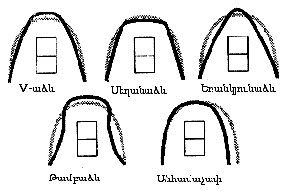 Վ/Ծ _______________________
Ս/Ծ _______________________ Աջից`   դաս. I  □ II  □ (ենթադաս  I  □  II  □) III  □ Ձախից` դաս. I  □ II  □ (ենթադաս I  □  II  □) III  □Բերանի բացում`      նորմա  □, շեղումով դեպի _________Բերանի փակում`     նորմա  □, շեղումով դեպի _________Ձայներ քունքստործնոտային հոդում`  աջից ձախից չկա   □Բերանը բացելու ժամանակ ___________ ___________Բերանը փակելու ժամանակ____________________Կրեպիտացիա ___________ ___________Բավարար □Պրոտրուզիա □Ռետրուզիա □Ծնոտների աճի տեսակը.Չեզոք□Ուղղահայաց□Հորիզոնական□1.«Այո»-առկա է, համապատասխանում է նորմատիվ իրավական ակտերի պահանջներին, պահպանված են նորմատիվ իրավական ակտերի պահանջները V2.«Ոչ»-բացակայում է, չի համապատասխանում, չի բավարարում նորմատիվ իրավական ակտերի պահանջներին, առկա են խախտումներV3.«Չ/Պ»-չի պահանջվումV